Mô tả quy trìnhLược đồ các bước thực hiệnDiễn giảiBước 1: Chuẩn bị hồ sơChuyên viên phụ trách KHCN soạn công văn và các biểu mẫu để thông báo công văn đến các đơn vị đăng ký đề xuất, trình Trưởng Phòng KHCN&HTQT kiểm tra và ký nháyBước 2: Kiểm traTrưởng Phòng KHCN&HTQT tiến hành kiểm tra các biểu mẫu và công văn.Nếu không đồng ý thì gửi lại cho cán bộ phụ trách công tác KHCN chỉnh sửa lại theo yêu cầuNếu đồng ý thì ký nháy và trình Ban giám hiệu phê duyệt.Bước 3: Hiệu trưởng phê duyệtBan giám hiệu xem xét và phê duyệt (đồng ý hoặc không đồng ý), nếu đồng ý thì ký Công văn được Trưởng phòng Phòng KHCN&HTQT gửi lên.Bước 4: Ban hành công vănVăn thư trường tiến hành các thủ tục ban hành công văn. Bước 5: Lưu hồ sơCán bộ phụ trách KHCN tiến hành gửi công văn thông báo đến các đơn vị và lưu công văn theo quy định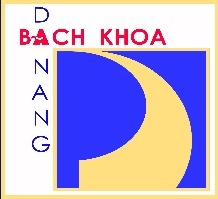 ĐẠI HỌC ĐÀ NẴNGTRƯỜNG ĐẠI HỌC BÁCH KHOAQUY TRÌNH ĐỀ XUẤT ĐỀ TÀI CẤP CƠ SỞMã số: ĐẠI HỌC ĐÀ NẴNGTRƯỜNG ĐẠI HỌC BÁCH KHOAQUY TRÌNH ĐỀ XUẤT ĐỀ TÀI CẤP CƠ SỞLần ban hành:ĐẠI HỌC ĐÀ NẴNGTRƯỜNG ĐẠI HỌC BÁCH KHOAQUY TRÌNH ĐỀ XUẤT ĐỀ TÀI CẤP CƠ SỞNgày ban hành:ĐẠI HỌC ĐÀ NẴNGTRƯỜNG ĐẠI HỌC BÁCH KHOAQUY TRÌNH ĐỀ XUẤT ĐỀ TÀI CẤP CƠ SỞTrang: 1/2QUY TRÌNH ĐỀ XUẤT ĐỀ TÀI CẤP CƠ SỞQUY TRÌNH ĐỀ XUẤT ĐỀ TÀI CẤP CƠ SỞQUY TRÌNH ĐỀ XUẤT ĐỀ TÀI CẤP CƠ SỞQUY TRÌNH ĐỀ XUẤT ĐỀ TÀI CẤP CƠ SỞQUY TRÌNH ĐỀ XUẤT ĐỀ TÀI CẤP CƠ SỞQUY TRÌNH ĐỀ XUẤT ĐỀ TÀI CẤP CƠ SỞQUY TRÌNH ĐỀ XUẤT ĐỀ TÀI CẤP CƠ SỞSTTBộ phận phụ tráchSơ đồSơ đồThời gian thực hiệnThời gian thực hiệnMẫu biểu sử dụng1Chuyên viên phụ trách KHCN2Trưởng Phòng KHCN&HTQT3Trưởng Phòng KHCN&HTQT4Ban giám hiệu5Văn thư Trường6ĐẠI HỌC ĐÀ NẴNGTRƯỜNG ĐẠI HỌC BÁCH KHOAQUY TRÌNH ĐỀ XUẤT ĐỀ TÀI CẤP CƠ SỞMã số: ĐẠI HỌC ĐÀ NẴNGTRƯỜNG ĐẠI HỌC BÁCH KHOAQUY TRÌNH ĐỀ XUẤT ĐỀ TÀI CẤP CƠ SỞLần ban hành:ĐẠI HỌC ĐÀ NẴNGTRƯỜNG ĐẠI HỌC BÁCH KHOAQUY TRÌNH ĐỀ XUẤT ĐỀ TÀI CẤP CƠ SỞNgày ban hành:ĐẠI HỌC ĐÀ NẴNGTRƯỜNG ĐẠI HỌC BÁCH KHOAQUY TRÌNH ĐỀ XUẤT ĐỀ TÀI CẤP CƠ SỞTrang: 2/2